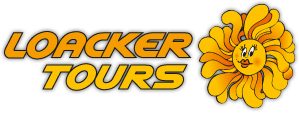 AKiwi     Travel
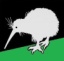 Anmeldung: Ich melde mich zu folgender Neuseeland Rundreise an. (x)18.10.2024  –  09.11.2024	23 Tage-Rundreise/Doppelzimmer   €  11.990,- (Alle Gebühren inkl.)15.11.2024  –  07.12.2024	23 Tage-Rundreise/Doppelzimmer   €  11.990,- (Alle Gebühren inkl.)  20.12.2024  –  11.01.2025	23 Tage-Rundreise/Doppelzimmer   €  11.990,- (Alle Gebühren inkl.)24.01.2025  –  15.02.2025	23 Tage-Rundreise/Doppelzimmer   €  11.990,- (Alle Gebühren inkl.)  21.02.2025  –  15.03.2025	23 Tage-Rundreise/Doppelzimmer   €  11.990,- (Alle Gebühren inkl.)21.03.2025  –  12.04.2025	23 Tage-Rundreise/Doppelzimmer   €  11.990,- (Alle Gebühren inkl.)Nicht im Reisepreis enthalten sind: Optionale Ausflüge, Visum, Ersatzprogramme und Aktivitäten die nicht in der Leistungsbeschreibung aufgeführt werden!Einzelpersonen die sich für ein Doppelzimmer anmelden: Sollte sich kein Doppelzimmer-Partner finden lassen - oder stornieren, müssen wir leider den Einzelzimmeraufschlag berechnen!Einzelzimmerzuschlag € 2.490, --Name wie im Reisepass:Vorname (n) wie im Reisepass:Straße:PLZ:		               	Ort:Telefon:				E-Mail:Geb. am:			Nationalität:				Reisepass Nr.:Die Anzahlung von € 2.398, - habe ich auf das Konto der Dornbirner Sparkasse überwiesen.An: Loacker Reisebüro, A-6842 Koblach, IBAN: AT63 2060 2002 0004 4816, BIC: DOSPAT2D.Den Restbetrag überweise ich 30 Tage vor Reisebeginn an oben genanntes Konto.Die Reisebedingungen und die Allgemeinen Geschäftsbedingungen habe ich zur Kenntnis genommen!Ort, Datum						UnterschriftKundengeldabsicherung: Dornbirner Sparkasse Bank AG, Bahnhofstr. 2, 6850 Dornbirn-Bankgarantienr. 0079-026340. Gerichtsstand: Feldkirch.Programm- und Preisänderungen vorbehalten! Veranstalter: Loacker Tours GmbH, Bundesstraße 17, 6842 Koblach.
Es gelten die Reisebedingungen der Wirtschaftskammer, Fachgruppe der Reisebüros. Eintragungsnummer im Veranstalterverzeichnis Nr. 1998/0217.
